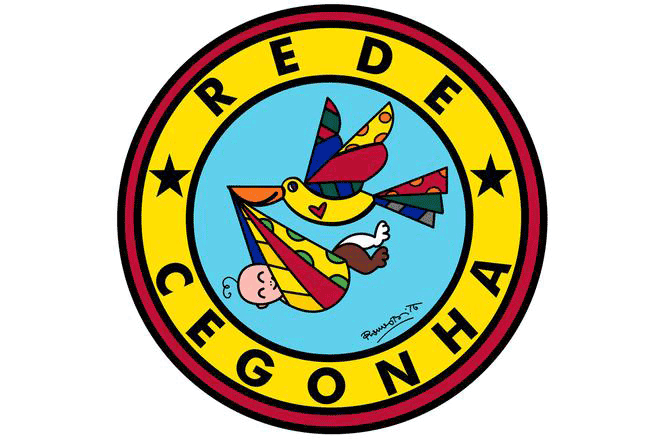 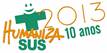 DEMANDAS DE MATRICIAMENTO DA PNH NAS 32 MATERNIDADES PRIORITÁRIAS*pontos frágeis que detectamos nos planos de ação, mas que não necessariamente foram objeto de demanda de matriciamento na fala dos apoiadores presentes na oficina. Ficam registrados para que isso possa ser observado nas intervenções matriciais.REGIÃOUFMUNICÍPIOMATERNIDADEPLANOTERMODEMANDAS ESPECÍFICASDEMANDAS ESPECÍFICASDEMANDAS ESTADONORTEACRio BrancoBárbara HeliodoraSimSimGestão em rede-trabalho em rede, relação com atenção básicaGestão em rede-trabalho em rede, relação com atenção básicaNORTEAMManausAna BragaSimSimGestão em Rede-Vinculação-Acolhimento em rede-Regulação-Alta responsávelCogestão(atividade conjunta das três maternidades em andamento, com apoio da PNH)Fórum Perinatal e GERC-qualificar os espaços de gestão colegiadaNORTEAMManausBalbina Mestrinho(CENTRO APOIO)SimSimGestão em Rede-Vinculação-Acolhimento em rede-Regulação-Alta responsávelCogestão(atividade conjunta das três maternidades em andamento, com apoio da PNH)Fórum Perinatal e GERC-qualificar os espaços de gestão colegiadaNORTEAMManausDona LinduSimSimGestão em Rede-Vinculação-Acolhimento em rede-Regulação-Alta responsávelCogestão(atividade conjunta das três maternidades em andamento, com apoio da PNH)Fórum Perinatal e GERC-qualificar os espaços de gestão colegiadaNORTEAPMacapáMãe LuziaSimSimACRVaga SempreCogestão*Gestão em rede- Articulação com atenção básica, pré-natal de risco habitual, referencia e contra-referência-Regulação-VinculaçãoSaúde IndígenaACRVaga SempreCogestão*Gestão em rede- Articulação com atenção básica, pré-natal de risco habitual, referencia e contra-referência-Regulação-VinculaçãoSaúde IndígenaNORTEPABelémSanta CasaSimSimCogestãoAmbiênciaGestão em Rede-Acolhimento em rede-Vinculação-Regulação-ContratualizaçãoSaúde IndígenaObs.: Demandam mais presença da PNHCogestãoAmbiênciaGestão em Rede-Acolhimento em rede-Vinculação-Regulação-ContratualizaçãoSaúde IndígenaObs.: Demandam mais presença da PNHNORTEROPorto VelhoAry PinheiroSimSimGestão em redeGestão em redeNORTETOAraguaínaDom OrioneSimSimAcolhimento em rede e na porta de entradaCogestãoAmbiência*Gestão em Rede-Contratualização-Vinculação-Regulação*Obs.: Demandam mais presença da PNHAcolhimento em rede e na porta de entradaCogestãoAmbiência*Gestão em Rede-Contratualização-Vinculação-Regulação*Obs.: Demandam mais presença da PNHCentro de Apoio no estado (Dona Regina) também tem demanda de matriciamento em cogestão e acolhimento em rede.NORTESÍNTESE NORTE :    Acolhimento em rede – Cogestão – Gestão em Rede – Saúde Indígena3 CENTROS DE APOIO, EM AM, RR e TONossa Senhora de Nazaré/RR demandando matriciamento em ACRSÍNTESE NORTE :    Acolhimento em rede – Cogestão – Gestão em Rede – Saúde Indígena3 CENTROS DE APOIO, EM AM, RR e TONossa Senhora de Nazaré/RR demandando matriciamento em ACRSÍNTESE NORTE :    Acolhimento em rede – Cogestão – Gestão em Rede – Saúde Indígena3 CENTROS DE APOIO, EM AM, RR e TONossa Senhora de Nazaré/RR demandando matriciamento em ACRSÍNTESE NORTE :    Acolhimento em rede – Cogestão – Gestão em Rede – Saúde Indígena3 CENTROS DE APOIO, EM AM, RR e TONossa Senhora de Nazaré/RR demandando matriciamento em ACRSÍNTESE NORTE :    Acolhimento em rede – Cogestão – Gestão em Rede – Saúde Indígena3 CENTROS DE APOIO, EM AM, RR e TONossa Senhora de Nazaré/RR demandando matriciamento em ACRSÍNTESE NORTE :    Acolhimento em rede – Cogestão – Gestão em Rede – Saúde Indígena3 CENTROS DE APOIO, EM AM, RR e TONossa Senhora de Nazaré/RR demandando matriciamento em ACRSÍNTESE NORTE :    Acolhimento em rede – Cogestão – Gestão em Rede – Saúde Indígena3 CENTROS DE APOIO, EM AM, RR e TONossa Senhora de Nazaré/RR demandando matriciamento em ACRSÍNTESE NORTE :    Acolhimento em rede – Cogestão – Gestão em Rede – Saúde Indígena3 CENTROS DE APOIO, EM AM, RR e TONossa Senhora de Nazaré/RR demandando matriciamento em ACRNORDESTEALMaceióSanta MônicaSimSimAcolhimento em RedeCogestãoGestão em Rede-alta responsável -regulação-vinculaçãoObs.: havendo curso PNH no território e reestruturação GTH – demanda PNH do estado e do MS – demanda apoiador de redes (articular ações)Acolhimento em RedeCogestãoGestão em Rede-alta responsável -regulação-vinculaçãoObs.: havendo curso PNH no território e reestruturação GTH – demanda PNH do estado e do MS – demanda apoiador de redes (articular ações)NORDESTEBASalvadorJosé MagalhãesSimSimACRCogestãoAmbiência*ACRCogestãoAmbiência*Gestão em Rede-Regulação-Vinculação-Atenção BásicaNORDESTEBASalvadorRoberto SantosSimSimAmbiênciarelacionada a processos de trabalho(dois arquitetos fizeram curso)Cogestão-Mobilização socialAmbiênciarelacionada a processos de trabalho(dois arquitetos fizeram curso)Cogestão-Mobilização socialGestão em Rede-Regulação-Vinculação-Atenção BásicaNORDESTECESobralSanta CasaSimSimACRAmbiênciaCogestãoObs.: não fecha porta, como demais maternidades CE, mas há superlotaçãoACRAmbiênciaCogestãoObs.: não fecha porta, como demais maternidades CE, mas há superlotaçãoGestão em Rede-vinculação-trabalho em rede-gestão de leitos e da clínica-fluxos, regulação-vaga sempre-acolhimento em rede-alta responsável(demanda intervenção política com a SES, e não só matricial)CogestãoAmbiênciaACR*Obs.: HGF sem apoio, se contratou com estado e este não cumpriuNORDESTECEFortalezaMEAC(CENTRO APOIO)SimSimAmbiência(já se tentou algumas ações com apoio da PNH, mas problemas se mantêm)Obs.: tem mapa de vinculação e cogestãoAmbiência(já se tentou algumas ações com apoio da PNH, mas problemas se mantêm)Obs.: tem mapa de vinculação e cogestãoGestão em Rede-vinculação-trabalho em rede-gestão de leitos e da clínica-fluxos, regulação-vaga sempre-acolhimento em rede-alta responsável(demanda intervenção política com a SES, e não só matricial)CogestãoAmbiênciaACR*Obs.: HGF sem apoio, se contratou com estado e este não cumpriuNORDESTECEFortalezaHGFSimSimACRCogestãoAmbiênciaACRCogestãoAmbiênciaGestão em Rede-vinculação-trabalho em rede-gestão de leitos e da clínica-fluxos, regulação-vaga sempre-acolhimento em rede-alta responsável(demanda intervenção política com a SES, e não só matricial)CogestãoAmbiênciaACR*Obs.: HGF sem apoio, se contratou com estado e este não cumpriuNORDESTECEFortalezaHGCCSimSimMas não se comprometeram com qualificar ambiência e direito a acompanhante*ACRCogestãoAmbiênciaObs.: demanda intervenção política, mais que matricial; não têm se comprometido com RCACRCogestãoAmbiênciaObs.: demanda intervenção política, mais que matricial; não têm se comprometido com RCGestão em Rede-vinculação-trabalho em rede-gestão de leitos e da clínica-fluxos, regulação-vaga sempre-acolhimento em rede-alta responsável(demanda intervenção política com a SES, e não só matricial)CogestãoAmbiênciaACR*Obs.: HGF sem apoio, se contratou com estado e este não cumpriuMASão LuísHUUFMA(CENTRO APOIO)SimSimCogestão*Debater a diretriz cogestão e demais diretrizes da RC com o grupo da EBSERH, por este motivo entende-se que é necessário que se inicie com matriciamento com continuidade de apoio local para implementação da cogestãoMobilização social*ACR*Obs.: iniciando trabalho com usuárias em situação de rua e dependência de drogasCogestão*Debater a diretriz cogestão e demais diretrizes da RC com o grupo da EBSERH, por este motivo entende-se que é necessário que se inicie com matriciamento com continuidade de apoio local para implementação da cogestãoMobilização social*ACR*Obs.: iniciando trabalho com usuárias em situação de rua e dependência de drogasGestão em Rede-Vinculação-Regulação-Vaga sempre-Articulação maternidades capital- Articulação com Atenção Básica (vinculação, alta responsável, pré-natal) e Vigilância Epidemiológica(principalmente em  razão da vigilância do óbito)Cogestão*MASão LuísMarli SarneySimSim CogestãoRegionalização*CogestãoRegionalização*Gestão em Rede-Vinculação-Regulação-Vaga sempre-Articulação maternidades capital- Articulação com Atenção Básica (vinculação, alta responsável, pré-natal) e Vigilância Epidemiológica(principalmente em  razão da vigilância do óbito)Cogestão*PBCampina GrandeFAPSimSim plano e termo no mesmo doc., precisa ser qualificadoCogestãoAcolhimento*Gestão de leitosVaga sempreCogestãoAcolhimento*Gestão de leitosVaga semprePERecifeIMIPSim recebido em 30.08 por isso não foi analisadoSimGestão em Rede-Vinculação-Alta responsável-Acolhimento em rede-Gestão de leitosCogestão(processo todo do estado muito inicial)PERecifeBarão de LucenaNãoSimGestão em Rede-Vinculação-Alta responsável-Acolhimento em rede-Gestão de leitosCogestão(processo todo do estado muito inicial)PetrolinaDom MalanSimSim(demandas comuns ao estado)(demandas comuns ao estado)Gestão em Rede-Vinculação-Alta responsável-Acolhimento em rede-Gestão de leitosCogestão(processo todo do estado muito inicial)PITeresinaEvangelina RosaSimSimACRCogestão(já estão sendo apoiados pela PNH)Gestão em Rede*ACRCogestão(já estão sendo apoiados pela PNH)Gestão em Rede*RNNatalPedro BezerraSimSimGestão em Rede-Vinculação-Acolhimento em redeACRCogestão*Ambiência*Gestão em Rede-Vinculação-Acolhimento em redeACRCogestão*Ambiência*SEAracajuSanta IzabelSimSimGestão em rede-Relação com atenção básica, referência e contra-referência-VinculaçãoACRVaga sempreGestão em rede-Relação com atenção básica, referência e contra-referência-VinculaçãoACRVaga sempreSÍNTESE NORDESTE:       Gestão em Rede – Cogestão – Ambiência – ACR2 CENTROS DE APOIO, EM MA E CESÍNTESE NORDESTE:       Gestão em Rede – Cogestão – Ambiência – ACR2 CENTROS DE APOIO, EM MA E CESÍNTESE NORDESTE:       Gestão em Rede – Cogestão – Ambiência – ACR2 CENTROS DE APOIO, EM MA E CESÍNTESE NORDESTE:       Gestão em Rede – Cogestão – Ambiência – ACR2 CENTROS DE APOIO, EM MA E CESÍNTESE NORDESTE:       Gestão em Rede – Cogestão – Ambiência – ACR2 CENTROS DE APOIO, EM MA E CESÍNTESE NORDESTE:       Gestão em Rede – Cogestão – Ambiência – ACR2 CENTROS DE APOIO, EM MA E CESÍNTESE NORDESTE:       Gestão em Rede – Cogestão – Ambiência – ACR2 CENTROS DE APOIO, EM MA E CESÍNTESE NORDESTE:       Gestão em Rede – Cogestão – Ambiência – ACR2 CENTROS DE APOIO, EM MA E CECENTRO-OESTEGOGoiâniaMaterno InfantilSimSimCogestãoGestão em rede-Vinculação-Regulação-Atenção Básica, contra-referênciaACRFórum PerinatalCENTRO-OESTESUDESTEESSerraDorio SilvaNãoSimNão fizeram plano porque maternidade irá mudar. Precisa de agenda política.SUDESTERJRio de JaneiroRonaldo GazollaSimNãoCogestão(já tem articulação com PNH no território, mas demandam algum momento com alguém externo, com expertise no assunto)Gestão em rede*-vinculação-atenção básica, referência e contra-referênciaAmbiência-CGBPCogestãoGestão em RedeAmbiênciaAgendas políticas-PNH bem articulada com apoiadores RC, apoiando também em boas práticas-Querem apoio para construir colegiado das maternidades-Organizando fórum das maternidades do RJ sobre boas práticasCogestãoGestão em RedeAmbiênciaAgendas políticas-PNH bem articulada com apoiadores RC, apoiando também em boas práticas-Querem apoio para construir colegiado das maternidades-Organizando fórum das maternidades do RJ sobre boas práticasSUDESTERJRio de JaneiroRocha FariaSimSimAmbiência e ACRBoas práticas(já tem trabalhado em conjunto com PNH no território)CogestãoGestão em RedeAmbiênciaAgendas políticas-PNH bem articulada com apoiadores RC, apoiando também em boas práticas-Querem apoio para construir colegiado das maternidades-Organizando fórum das maternidades do RJ sobre boas práticasCogestãoGestão em RedeAmbiênciaAgendas políticas-PNH bem articulada com apoiadores RC, apoiando também em boas práticas-Querem apoio para construir colegiado das maternidades-Organizando fórum das maternidades do RJ sobre boas práticasSUDESTERJNova IguaçuHGNISim,qualificarSimAmbiênciaCogestãoEm processo de mudança de maternidade.CogestãoGestão em RedeAmbiênciaAgendas políticas-PNH bem articulada com apoiadores RC, apoiando também em boas práticas-Querem apoio para construir colegiado das maternidades-Organizando fórum das maternidades do RJ sobre boas práticasCogestãoGestão em RedeAmbiênciaAgendas políticas-PNH bem articulada com apoiadores RC, apoiando também em boas práticas-Querem apoio para construir colegiado das maternidades-Organizando fórum das maternidades do RJ sobre boas práticasSUDESTERJCampos dos GoytacazesPlantadores de CanaSimSimObs.: Precisam intervenção do MS (Dário? Esther?) para acelerar processo de filantropia – esse é o primeiro passoCogestãoGestão em RedeAmbiênciaAgendas políticas-PNH bem articulada com apoiadores RC, apoiando também em boas práticas-Querem apoio para construir colegiado das maternidades-Organizando fórum das maternidades do RJ sobre boas práticasCogestãoGestão em RedeAmbiênciaAgendas políticas-PNH bem articulada com apoiadores RC, apoiando também em boas práticas-Querem apoio para construir colegiado das maternidades-Organizando fórum das maternidades do RJ sobre boas práticasSUDESTERJSão João de MeritiHeloneida StudartNãoSimCogestãoGestão em RedeAmbiênciaAgendas políticas-PNH bem articulada com apoiadores RC, apoiando também em boas práticas-Querem apoio para construir colegiado das maternidades-Organizando fórum das maternidades do RJ sobre boas práticasCogestãoGestão em RedeAmbiênciaAgendas políticas-PNH bem articulada com apoiadores RC, apoiando também em boas práticas-Querem apoio para construir colegiado das maternidades-Organizando fórum das maternidades do RJ sobre boas práticasCENTRO DE APOIO EM MG, Risoleta Neves, que demanda matriciamento em cogestãoCENTRO DE APOIO EM MG, Risoleta Neves, que demanda matriciamento em cogestãoCENTRO DE APOIO EM MG, Risoleta Neves, que demanda matriciamento em cogestãoCENTRO DE APOIO EM MG, Risoleta Neves, que demanda matriciamento em cogestãoCENTRO DE APOIO EM MG, Risoleta Neves, que demanda matriciamento em cogestãoCENTRO DE APOIO EM MG, Risoleta Neves, que demanda matriciamento em cogestãoCENTRO DE APOIO EM MG, Risoleta Neves, que demanda matriciamento em cogestãoCENTRO DE APOIO EM MG, Risoleta Neves, que demanda matriciamento em cogestãoSULPRCuritibaEvangélicoSimSimAguardando informações da Saúde da Mulher sobre análise do plano